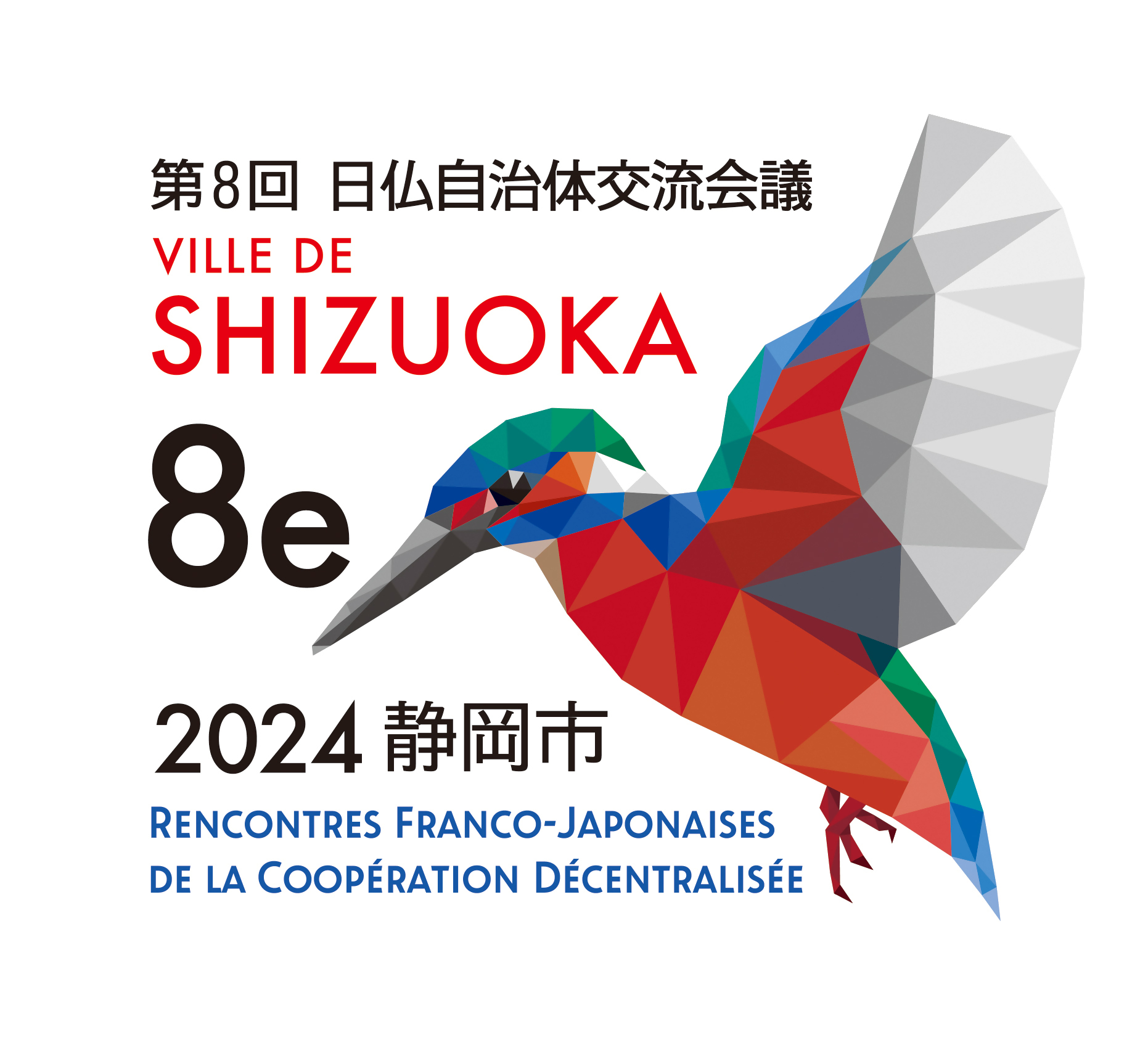 8e Rencontres franco-japonaises de la coopération décentralisée, du 18 au 21 novembre 2024, à ShizuokaDeuxième réunion du Comité de pilotage françaisLe lundi 1er juillet 2024, de 14h30 à 16h00, en visioconferenceBULLETIN D’INSCRIPTIONMme / M.	Fonction	Collectivité/Ministère/Ambassade/Organisme	Adresse	Tél.		Courriel	Participera à la 2e réunion du COPIL françaisNe participera pas à la 2e réunion du COPIL françaisSera représenté(e) par : ………………………………………………………………A retourner avant le 15 juin SVP :Cités Unies France9, rue Christiani75018 ParisCourriel : k.fotic@cites-unies-france.org  (Katarina Fotic) et/oucommunication@cites-unies-france.org (Pauline Tichit)